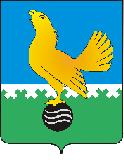 Ханты-Мансийский автономный округ-Юграмуниципальное образованиегородской округ город Пыть-Ях АДМИНИСТРАЦИЯ ГОРОДАтерриториальная комиссия по делам несовершеннолетних и защите их прав                                                                                                  www.pyadm.ru e-mail: adm@gov86.org                                                                                                                                                 e-mail: kdn@gov86org.ruг.   Пыть-Ях,  1 мкр.,  дом  № 5,  кв.  № 80                                                                           р/с 40101810900000010001Ханты-Мансийский автономный округ-Югра                                                                             УФК по ХМАО-ЮгреТюменская      область     628380                                               МКУ Администрация г. Пыть-Яха, л\с 04873033440)тел.  факс  (3463)  46-62-92,   тел. 46-05-89,                                              РКЦ Ханты-Мансийск г. Ханты-Мансийск42-11-90,  46-05-92,  46-66-47                                                                                   ИНН 8612005313   БИК 047162000                                                                                                                    ОКАТМО 71885000 КПП 861201001                                                                                                                                    КБК 04011690040040000140ПОСТАНОВЛЕНИЕ25.01.2017	№ 35Об исполнении межведомственных планов в IV квартале 2016 годаАктовый зал администрации города Пыть-Яха по адресу: г. Пыть-Ях, 1 мкр. «Центральный», д. 18а, в 14-30 часов (сведения об участниках заседания указаны в протоколе заседания территориальной комиссии).Во исполнение пункта 4 постановления территориальной комиссии № 78 от 24.02.2016 субъектами системы профилактики безнадзорности и правонарушений несовершеннолетних была представлена информация по исполнению сводного плана мероприятий по проведению информационной кампании на территории города Пыть-Яха на 2016 год, утвержденного постановлением территориальной комиссии № 78 от 24.02.2016, в редакции постановления № 171 от 27.04.2016, за IV квартал 2016 года (приложение 1).Во исполнение пункта 3 постановления территориальной комиссии № 214 от 25.05.2016 субъектами системы профилактики безнадзорности и правонарушений несовершеннолетних была представлена информация по исполнению межведомственного плана мероприятий по предупреждению социального сиротства на 2016-2017 годы, утвержденного постановлением территориальной комиссии № 214 от 25.05.2016, в реакции постановлений № 327 от 24.08.2016 и № 476 от 23.12.2016, за IV квартал 2016 года (приложение 2).Во исполнение пункта 6 постановления территориальной комиссии № 318 от 10.08.2016 субъектами системы профилактики безнадзорности и правонарушений несовершеннолетних была представлена информация по исполнению сводного плана мероприятий на 2016-2017 учебный год, направленных на профилактику правонарушений и преступлений, связанных с незаконным оборотом наркотических средств, утвержденного постановлением № 270 от 29.06.2016, в реакции постановлений № 318 от 10.08.2016 № 476 от 23.12.2016 за IV квартал 2016 года (приложение 3).Во исполнение постановления территориальной комиссии № 480 от 28.12.2016 была обеспечена реализация Межведомственного плана по проведению в праздничные дни (Новый год, Рождество) индивидуальной профилактической работы с семьями, находящимися в социально опасном положении. В целях предупреждения чрезвычайных ситуаций на территории муниципального образования городской округ город Пыть-Ях в период проведения новогодних и рождественских мероприятий (с 31.12.2016 по 09.01.2017), было издано распоряжение администрации города Пыть-Яха от 01.12.2016 № 2599-ра «О мерах пожарной безопасности и охраны производственных объектов в дни новогодних и рождественских праздников», утвержден график дежурства ответственных лиц администрации города Пыть-Яха, разработан комплекс мероприятий, направленных на осуществление безопасности в дни проведения новогодних и рождественских мероприятий. До проведения новогодних и рождественских праздников во всех учреждениях образования, культуры и спорта, задействованных в мероприятиях, посвященных новогодним праздникам, проведены комплексные обследования на предмет готовности к безопасному проведению мероприятий. Было обеспечено проведение рейдовых мероприятий по семьям, находящимся в социально опасном положении (2, 5 и 8 января 2017 года в ходе межведомственных рейдовых мероприятий было посещено 32 семьи) с распространением тематических памяток: «Безопасность на льду», «Памятка для детей», «Техника домашней безопасности для малышей», «Электробезопасность», «Памятка для школьника», «Как уберечь дачный участок от пожара?» и вовлечением их в мероприятия, проводимые в новогодние каникулы учреждениями спорта, культуры и молодежной политики, а также проведение благотворительного рождественского утренника для детей на территории Прихода Храма в честь иконы Божией Матери «Нечаянная радость» и мероприятий на территории воскресной школы местной мусульманской религиозной организации города Пыть-Яха. 02.01.2017 волонтерами Победы Пыть-Яхской местной городской молодёжной общественной организации «Активист» на центральной улице города Пыть-Яха была проведена акция «Добрый Новый год» под девизом: «Чужих детей не бывает», в ходе которой было роздано 400 листовок «Безопасность школьника в период каникул» и «Где можно играть и где играть нельзя». В период новогодних каникул в соответствии с утвержденным графиком (распоряжение администрации города № 2720-ра от 12.12.2016) обеспечивалась работа учреждений культуры (МАУК «Централизованная библиотечная система», МАУК «Культурно - досуговый центр», МАУК «Краеведческий экомузей»), учреждений спорта (МАУ «Спортивный комплекс», МБУ ДО «ДЮСШ», МБУ ДО «СДЮСШОР») и учреждений молодежной политики (МАУ Аквацентр «Дельфин», дворовые клубы МБУ Центра «Современник»). Было проведено 10 спортивных массовых мероприятий и 9 культурно-досуговых массовых мероприятий. Анонсы мероприятий были размещены на сайтах учреждений, а также в разделе новостей (пресс-релизы) на сайте администрации города Пыть-Яха http://adm.gov86.org/, в общественно-политическом еженедельнике г.Пыть-Яха «Новая северная газета» № 51(260) от 29.12.2016, режим работы пунктов проката был выпущен в бегущей строке в эфире МАУ ТРК «Пыть-Яхинформ». Во исполнение пункта 3 постановления территориальной комиссии № 2 от 13.01.2016 филиалом по городу Пыть-Яху УИИ УФСИН России по ХМАО-Югре была представлена информация о том, что в рамках исполнения плана работы выездного консультационного пункта «Право» в IV квартале 2016 года начальником филиала 02.11.2016 была проведена лекция на тему: «Уголовная и административная ответственность несовершеннолетних» на общешкольном родительском собрании в МБОУ СОШ № 6. Комплексное исполнение плана работы выездного консультационного пункта «Право» за 2016 год было рассмотрено территориальной комиссией 18.01.2017 (постановление территориальной комиссии № 18 от 18.01.2017).Рассмотрев представленную субъектами системы профилактики безнадзорности и правонарушений несовершеннолетних информацию по исполнению межведомственных планов мероприятий за IV квартал 2016 года, руководствуясь п. 13 ст. 15 Закона Ханты-Мансийского автономного округа-Югры от 12.10.2005 № 74-оз «О комиссиях по делам несовершеннолетних и защите их прав в Ханты-Мансийском автономном округе-Югре и наделении органов местного самоуправления отдельными государственными полномочиями по созданию и осуществлению деятельности комиссий по делам несовершеннолетних и защите их прав»,ТЕРРИТОРИАЛЬНАЯ КОМИССИЯ ПОСТАНОВИЛА:Информации управления социальной защиты населения по городу Пыть-Яху (исх. № 15.11-Исх-3578 от 30.12.2016, исх. № 15.11-Исх-3582 от 30.12.2016), БУ «Пыть-Яхская окружная клиническая больница» (исх. № 6631 от 26.12.2016, исх. № 6666 от 27.12.2016, исх. № 181 от 16.01.2017), департамента образования и молодежной политики администрации города Пыть-Яха (исх. № 16-81 от 17.01.2017, исх. № 16-85 от 17.01.2017), отдела опеки и попечительства администрации города Пыть-Яха (исх. № 21-10 от 09.01.2017, исх. № 21-12 от 09.01.2017), отдела по культуре и искусству администрации города Пыть-Яха (исх. № 19-09/1 от 11.01.2017, исх. № 19-14 от 13.01.2017, исх. № 19-17 от 13.01.2017, исх. № 19-20 от 13.01.2017), отдела по физической культуре и спорту администрации города Пыть-Яха (исх. № 20-05 от 09.01.2017, исх. № 20-09 от 09.01.2017, исх. № 20-22 от 12.01.2017), БУ «Комплексный центр социального обслуживания населения «Гелиос» (исх. № 15/09-Исх-91 от 12.01.2017), МБУ Центра «Современник» (исх. № 29 от 13.01.2017, исх. № 30 от 13.01.2017), КУ «Пыть-Яхский центр занятости населения» (исх. № 17/13-Исх-7 от 10.01.2017, исх. № 17/13-Исх-10 от 10.01.2017), филиала по городу Пыть-Яху УИИ УФСИН России по ХМАО-Югре (исх. № 80/ТО/50/14-40р от 16.01.2017) и МАУ «ТРК Пыть-Яхинформ» (исх. № 22 от 13.01.2017) принять к сведению.Работу субъектов системы профилактики по исполнению сводного плана мероприятий по проведению информационной кампании на территории города Пыть-Яха и межведомственного плана мероприятий по предупреждению социального сиротства на 2016-2017 годы и сводного плана мероприятий на 2016-2017 учебный год, направленных на профилактику правонарушений и преступлений, связанных с незаконным оборотом наркотических средств, за IV квартал 2016 года признать удовлетворительной.Указать ответственным исполнителям межведомственных планов на необходимость представления информации по исполнению мероприятий по существу и в соответствии с утвержденными планами.Начальнику отдела по осуществлению деятельности территориальной комиссии по делам несовершеннолетних и защите их прав администрации города Пыть-Яха (А.А. Устинов):обеспечить размещение данного постановления территориальной комиссии на официальном сайте администрации города Пыть-Яха в срок до 01.02.2017.Пункт 4 и 5 постановления территориальной комиссии № 78 от 24.02.2016, пункт 3 (со сроком исполнения до 15.01.2017) постановления территориальной комиссии № 214 от 25.05.2016, пункт 6 (со сроком исполнения до 15.01.2017) постановления территориальной комиссии № 318 от 10.08.2016 и постановление территориальной комиссии № 480 от 28.12.2016 снять с контроля.Председательствующий на заседании:и.о. председателя территориальной комиссии	А.П. ЗолотыхПриложение 1к постановлению № 35 от 25.01.2017Информация об исполнении сводного плана мероприятий по проведению информационной кампании на территории города Пыть-Яха за IV квартал 2016 года Приложение 2к постановлению № 35 от 25.01.2017Информация об исполнении межведомственного плана мероприятий по предупреждению социального сиротства на 2016-2017 годы за IV квартал 2016 годаПриложение 3к постановлению № 35 от 25.01.2017Информация об исполнении сводного плана мероприятий на 2016-2017 учебный год, направленных на профилактику правонарушений и преступлений, связанных с незаконным оборотом наркотических средств за IV квартал 2016 года№мероприятиеисполнениеРазработка и распространение (размещение) информационных материалов о правах ребенка, адаптированных для детей, родителей, учителей, специалистов, работающих с детьми и в интересах детейОТКДН: обеспечено распространение информационного листа для населения «О разъяснении норм Закона ХМАО-Югры от 10.07.2009 № 109-оз» - 25 шт., на официальном сайте администрации города Пыть-Яха http://adm.gov86.org/ в разделе «Комиссия по делам несовершеннолетних и защите их прав» в подразделе «Методические рекомендации» размещено учебно-методическое пособие «Адвокация: права ребенка».ДОиМП: распространены буклеты: «Закон на страже твоих прав», «Ваши права и обязанности», «Я и мои права», «Нет прав без обязанностей».ОКиИ: распространены буклеты «Права ребенка» – 181 шт. и «Я имею право знать!» - 20 шт.УСЗН: распространена памятка по разъяснению Закона ХМАО-Югры от 10.07.2009 № 109-оз -200 шт.Разработка и распространение (размещение) информационных материалов по предупреждению чрезвычайных происшествий с детьмиОТКДН: обеспечено распространение буклета «Безопасность ребенка», памятки для детей «Защищай и оберегай» и памятки для родителей «Защищай и оберегай» - 60 шт., на официальном сайте администрации города Пыть-Яха http://adm.gov86.org/ в разделе «Комиссия по делам несовершеннолетних и защите их прав» размещена памятка «Детский травматизм».В эфире МАУ ТРК «Пыть-Яхинформ» обеспечен выпуск сюжетов: «Шагающий автобус» 25.10.2016, «Флеш-моб «Засветись» 31.10.2016, «Засветись в «Журавушке» 02.11.2016, «Засветись в 5 школе» 05.12.2016. В общественно-политическом еженедельнике г.Пыть-Яха «Новая северная газета» размещены статьи: «Школа безопасности» 06.10.2016, «Быть видимым издалека» 06.10.2016, «Упал – очнулся – гипс!» 20.10.2016, «Стань заметным на дороге!» 03.11.2016, «Меры безопасности при перевозке детей будут усилены» 08.12.2016, «Знать об этом должен каждый: безопасность – это важно!» 08.12.2016, «Только от взрослых зависит безопасность детей!» 22.12.2016.ДОиМП: обновлены информационные стенды «Азбука безопасности» и «Будьте бдительны»; распространены листовки, памятки и буклеты: «Осторожно! Пиротехника!», «Помощь при обморожениях», Листовка по ПДД, «Действия при пожаре», «Огонь – друг или враг?», «Будьте бдительны», «Твоя безопасность в твоих руках», «Осторожно! Тонкий лед», «Осторожно! Сосульки! Гололед!».ОКиИ: распространены информационные буклеты и памятки: «Правила дорожного движения» - 23 шт., «Если вдруг теракт» - 43 шт., «Терроризм – угроза обществу» - 30 шт., «Предупреждение чрезвычайных происшествий с несовершеннолетними» – 120 шт., «Правила поведения и техника безопасности во время занятий рисованием» - 30 шт.; памятки «О введении пропускного режима в МАУК «КДЦ» во время проведения массовых мероприятий», «О пожарной безопасности детей при проведении новогодних мероприятий», «Меры пожарной безопасности при устройстве пиротехнических изделий», «Меры пожарной безопасности при устройстве новогодней елки» размещены на сайте МАУК «Культурно-досугового Центра» http://mauk-kdc.ru.УСЗН: разработаны и распространены памятки и буклеты: «Профилактика дорожно-транспортного травматизма» - 80 шт., «Дорожным знакам – знаки внимания» - 50 шт., «Железная дорога – зона повышенной опасности» - 50 шт., «Правила безопасного поведения на железной дороге» - 50 шт., «Понятие «ночного времени» - 50 шт.ПОКБ: распространены информационные материалы по темам: «Профилактика обморожений и переохлаждений», «Профилактика травматизма на улице», «Один дома».Разработка и распространение (размещение) информационных материалов по предупреждению совершения противоправных действий несовершеннолетними, их последствияхОТКДН: на официальном сайте администрации города Пыть-Яха http://adm.gov86.org/ в разделе «Комиссия по делам несовершеннолетних и защите их прав» размещена «Памятка педагогу и родителям», буклет для родителей «Жизнь прекрасна!».ОМВД: в газете «Будь в курсе Югра» опубликованы статьи: «Внесение Федеральным законом в КоАП статьи 6.1.1 «побои» от 03.07.2016 № 326-ФЗ» № 38(563) от 08.10.2016, «Сотрудники полиции ОМВД России призывают граждан не поддаваться на уловки мошенников» № 36 (561) от 24.09.2016, «В Пыть-Яхе сотрудники полиции изъяли синтетические наркотики» № 41 (566) от 29.10.2016, «Полицейские Пыть-Яха предупреждают граждан об опасных СМС-сообщениях» № 41 (566) от 29.10.2016, «Профилактика и лечение наркомании: почему употребляют наркотики?»  № 42 (567) от 05.11.2016,  «Житель Пыть-Яха осужден за хищение велосипеда» № 43 (568) от 12.11.2016, «Полицейские Пыть-Яха провели общешкольное родительское собрание» № 43 (568) от 12.11.2016, «В Пыть-Яхе полицейские выявили факты незаконной продажи алкоголя несовершеннолетним» № 44 (569) от 19.11.2016, «В Пыть-Яхе полицейские расследуют очередной факт мошенничества на сайте бесплатных объявлений» № 45 (570) от 26.11.2016, «Полицейские Пыть-Яха предупреждают о новых финансовых мошенничествах» № 47 (572) от 10.12.2016, «Госавтоинспекторы Пыть-Яха научили воспитанников детских садов правилам дорожного движения» № 48 (573) от 17.12.2016  Также данная информация была размещена на интернет сервисах: сайт администрации города Пыть-Яха http://adm.gov86.org/,  Пыть-Яхонлайн; БезФормата; МВД Новости; Мангазея Новая Югра; ugansk.org; ugrainfo.ru в социальных сетях.ДОиМП: На официальном сайте администрации города Пыть-Яха http://adm.gov86.org/ и сайте «Мы-молодые!» http://my-molodye.org/,  размещена статья «Все в твоих руках», распространена памятка «Я умею отвечать за свои поступки» - 102 шт.УСЗН: распространены: буклет «О противодействии экстремистской деятельности» - 50 шт., «Памятка по противодействию экстремизма и терроризма» - 150 шт., памятка «Интернет зависимость – как с ней бороться?» - 200 шт.В общественно-политическом еженедельнике г.Пыть-Яха «Новая северная газета» размещены статьи: «Не стирание граней, а понимание чужого» 06.10.2016, «Мы все такие разные» 10.11.2016, «Родители подростков, будьте бдительны!» 01.12.2016.Разработка и распространение (размещение) информационных материалов по профилактике семейного неблагополучия и социального сиротства, в т.ч. пропагандирующих семейные ценности и семейное устройство детей, оставшихся без попечения родителейОТКДН: на официальном сайте администрации города Пыть-Яха http://adm.gov86.org/ в разделе «Комиссия по делам несовершеннолетних и защите их прав» размещена памятка «Дарите детям добро».УСЗН: распространены: памятка «Виды насилия в семье» - 50 шт., буклет «Вы – родитель подростка. Советы для родителей» - 100 шт., «Если ребенок говорит о нежелании жить» - 100 шт., буклет «Поощрение и наказание» - 100 шт., буклет «Подростковое одиночество» - 60 шт., буклет «Счастье – это семья» - 50 шт., памятка «Если приемный ребенок сводит вас с ума» - 30 шт. ООиП: на сайте администрации города Пыть-Яха http://adm.gov86.org/ в разделе «Опека и попечительство» размещены материалы, пропагандирующие семейное устройство детей-сирот и детей, оставшихся без попечения родителей.ДОиМП: распространены памятки  «Дарите детям добро!» в рамках акции – 268 шт., «Защищай и оберегай» - 188 шт.В общественно-политическом еженедельнике г.Пыть-Яха «Новая северная газета» размещены статьи: «О воспитании любви к детям» 20.10.2016, в эфире МАУ ТРК «Пыть-Яхинформ» обеспечен выпуск сюжета «Яблонька от яблони» 28.11.2016Разработка и распространение (размещение) информационных материалов по пропаганде здорового образа жизниДОиМП: разработаны и распространены памятки, листовки и буклеты: «ЗОЖ», «Откажись от вредных привычек», «Осторожно! Спайсы убивают!», «Скажи наркотикам «НЕТ!», «Как уберечь ребенка от наркотиков», «Спиду – НЕТ!», «СПИД – чума 21 века», «Аргументы против курения», «Родители! Будьте бдительны! Спайс рядом!», На официальном сайте администрацииhttp://adm.gov86.org/  и на сайте «Мы-молодые!» http://my-molodye.org/размещены статьи и по ТРК «ПытьЯхинформ» показаны новостные видеосюжеты с мероприятий: «Спайс-смертельная опасность», Веселые старты «Один за всех и все за одного», - Конкурс социального плаката «МЫ за ЗОЖ!», Беседа-диспут «Все в твоих руках!».УСЗН: разработаны и распространены: буклет по профилактике алкоголизма и курения – 80 шт., буклет «Никотин – наркотик, скажи «Нет!» курению» - 55 шт., буклет «Алкоголизм – вредная привычка» - 70 шт., памятка «Сделай правильный выбор» - 45 шт., памятка «Ваш день – ваша жизнь» - 15 шт., буклет «Умение сказать «нет» - 200 шт.ПОКБ: распространен буклет «Здоровый образ жизни» - 257 шт.ОКиИ: распространены буклеты: «Мы против наркотиков» - 23 шт., «Мир твоих увлечений» - 25 шт., «Будущее ребенка, каким я его вижу» - 25 шт., «Пропаганда здорового образа жизни» - 120 шт.; информационные материалы «На крючке у алкоголя», «Мы против курения!», «Черная птица», размещены на МАУК «Культурно-досугового Центра» http://mauk-kdc.ru и социальных сетях, «Жизнь стоит того, чтобы жить» - на сайте МАУК «ЦБС» http://www.pytyahlib.ru); в эфире МАУ «ТРК Пыть-Яхинформ» выпущен сюжет: «Русское чаепитие» 22.11.2016.ОФКиС: на информационных стендах всех объектов спорта размещена информация о влиянии спорта на здоровье человека, регулярно обеспечивается съемка МАУ «ТРК Пыть-Яхинформ» сюжетов про спортивные мероприятия.В эфире МАУ ТРК «Пыть-Яхинформ» обеспечен выпуск сюжетов: «Мини-футбол» 27.10.2016 и 25.11.2016, «Тхэквондо» 09.11.2016, «Веселые старты» 16.11.2016, « Дзюдо»28.11.2016, «Современник – спайс» 29.11.2016, «Современник – плакаты» 30.11.2016, «Бокс» 16.12.2016 и программы «Специальный репортаж» о развитии айкидо в Пыть-Яхе. В общественно-политическом еженедельнике г.Пыть-Яха «Новая северная газета» размещены статьи: «Путешествие в Олимпию» 13.10.2016, «Атлеты Пыть-Яха – в тройке победителей» 13.10.2016, «У Пыть-Яхских мотогонщиков – две бронзы в окружных соревнованиях» 13.10.2016, «Праздник бокса – от прокурора» 13.10.2016, «Наркотики ломают здоровье и карьеру!» 27.10.2016, «Так держать, «Союз-Югра»!» 27.10.2016, «Спортивным, активным, энергичным» 03.11.2016, «Трезвость – норма жизни» 24.11.2016, «Электронные сигареты: так ли они безвредны?» 08.12.2016, «Современник против спайса» 08.12.2016, «Айкидо – это гармония личности" 15.12.2016 и др.Разработка и распространение (размещение) информационных материалов о вариантах занятости для несовершеннолетнихДОиМП: Еженедельно на сайте «Мы-молодые!» http://my-molodye.org/ обновляется афиша о планируемых мероприятиях в дворовых клубах Центра «Современник».ОФКиС: разработаны и распространяются памятки «Учреждения по физической культуре и спорту администрации города Пыть-Яха»; регулярно в общественно-политическом еженедельнике г.Пыть-Яха «Новая северная газета» в рубрике «Афиша» размещается информация о времени и месте проведения мероприятий.ОКиИ: распространены буклеты: «Мир профессий», «Новое время – новые профессии» - 120 шт.,  (размещен на сайте МАУК «Краеведческий экомузей» http://ecomuseum.tsgnet.org), «Свободное время с пользой!» - 10 шт. (размещен на сайте МАУК «ЦБС» http://www.pytyahlib.ru), УСЗН: обеспечено распространение памятки: «Временное трудоустройство несовершеннолетних граждан в возрасте от 14 до 18 лет в свободное от учебы время» - 50 шт.ЦЗН: обеспечено распространение памяток: «Организация временного трудоустройства несовершеннолетних граждан в возрасте от 14 до 18 лет» и «Временное трудоустройство несовершеннолетних граждан в возрасте от 14 до 18 лет» - 285 шт.В эфире МАУ «ТРК Пыть-Яхинформ» выпущены сюжеты: «ДШИ анимация» 17.10.2016, «День в музее для Российских кадет» 18.10.2016, «Шахматы в школах» 19.10.2016, «Квиз Активист» 21.10.2016, «Рукам работа – сердцу радость» 25.10.2016, «Отъезд детей» 07.11.2016, «Посвящение в кадеты» 09.11.2016 и 26.12.2016, «Активист – игротека» 15.11.2016, «Игровой год» 18.11.2016, «Киноквиз» 21.11.2016, «Летний отдых» 30.11.2016, «Хочу в Останкино» 09.12.2016, «Экологи СОШ 5» 14.12.2016, «Профориентация школьников» 26.12.2016, «КВН» 27.12.2016. В общественно-политическом еженедельнике г.Пыть-Яха «Новая северная газета» размещены статьи: «Учеба для актива региона – молодежный проект УДАР» 13.10.2016, «Юные зрители – в роли экспертов кино» 13.10.2016, «УДАРно потрудились» 20.10.2016, «Как создаются мультфильмы?» 10.11.2016, «Добро пожаловать в ЮНИТ» 01.12.2016.Размещение макета и информационное сопровождение работы «Детского телефона доверия»ДОиМП: Среди несовершеннолетних распространены памятки «Ты не один» -117 штук  и листовки с номерами телефона доверия – 117 штук. На сайте «Мы-молодые!» http://my-molodye.org/ размещены   номера общероссийского детского телефона доверия и «Телефона доверия» МБУ Центр «Современник». С 16 декабря  2016г. по 16 января 2017г. – объявлен на сайте «Мы–молодые» конкурс на участие в конкурсе рисунков «Герой – символ Детского телефона доверия с единым номером 8-800-2000-122» в Ханты-Мансийском автономном округе – Югре. УСЗН: распространена памятка «Детский телефон доверия» 50 шт.,  на сайте БУ КЦСОН «Гелиос» http://кцсон-гелиос.рф/ размещена рекламно-информационная вкладка «Детский телефон доверия».Информационная поддержка молодежного волонтерского движенияДОиМП: Информация о деятельности волонтерского движения  Пыть-Яхской  местной городской молодежной общественной организации «Активист» постоянно освещается на сайте «Мы-молодые!» http://my-molodye.org/, в группе «В контакте», в новостных сюжетах ТРК «ПытьЯхинформ»: с 03 по 09.10.2016г. в рамках осенней недели добра прошли следующие мероприятия: акция «О вреде курения электронных сигарет» (распространение листовок), охват – 250 человек, акция « Поделись хорошим настроением», охват – 1000 человек, акция  « С Днем учителя!», вручение стенгазет по школам, охват -150 человек, акция « С Днем рождения ,Instagram», охват- 400 человек, акция «Улыбнитесь!»  к всемирному дню улыбки, охват – 200 человек, флеш-моб «Мы хотим жить в чистом городе», охват-300 человек. 26.10.2016 - Акция «Шагающий автобус», массовый флеш-моб « Засветись - ради безопасности». Охват – 70 человек. 30.10.2016  – Всероссийский исторический молодежный квест «Битва за Севастополь». Охват – 30 человек 04.11.2016 - Акция ко дню народного единства  «Народов много - страна одна». Охват – 300 человек. 30.11.2016  - Уличная акция «С Днем рождения, Югра»  в рамках окружной акции " 86 региону 86 добрых дел! " Охват – 86 человек. 30.11.2016 - Видеопоздравление "С Днем рождения, Югра". в рамках окружной акции " 86 региону 86 добрых дел ! " Охват – 86 человек.Распространение среди субъектов системы профилактики методических материалов (информационные сборники, публикации) по профилактике жестокого обращения с детьми, предупреждения безнадзорности и правонарушений среди несовершеннолетнихОТКДН: на официальном сайте администрации города Пыть-Яха http://adm.gov86.org/ в разделе «Комиссия по делам несовершеннолетних и защите их прав» размещены методические рекомендации: «Наставничество как процесс сопровождения подростков «групп риска»», «Предупреждение жестокого обращения в семье», «Профилактика самовольных уходов несовершеннолетних», информационный сборник методических материалов по предупреждению и  профилактике потребления наркотических средств, психотропных веществ и их прекурсов.Освещение работы территориальной комиссии в средствах массовой информацииОТКДН: на официальном сайте администрации города Пыть-Яха http://adm.gov86.org/ в разделе «Комиссия по делам несовершеннолетних и защите их прав» обеспечивается размещение постановлений, принятых территориальной комиссией по общим вопросам, актуализируется информация по составу, регламентам и планам территориальной комиссии. В ленте новостей опубликованы статья о проводимой работе «Волонтеры-наставники приходят на помощь специалистам в работе с трудными детьми. В Пыть-Яхе обсудили развитие движения», «Профилактическая работа с подростками на особом контроле прокурора и главы города», «Предотвращение преступлений против детей – гражданский долг каждого»  и др. В эфире МАУ ТРК «Пыть-Яхинформ» обеспечен выпуск сюжета «КДН – наставники трудных детей» 24.11.2016.Информационное сопровождение конкурсов и акций, проводимых по решению ТКДНОТКДН: на официальном сайте администрации города Пыть-Яха http://adm.gov86.org/ в разделе «Комиссия по делам несовершеннолетних и защите их прав» размещена статья «Итоги проведения акции по предупреждению жестокого обращения с детьми «Дарю добро детям!» в 2016 году».ДОиМП: Информация об акции «Дарю добро детям» размещена на информационных стендах общеобразовательных организаций. Так же информация о данной акции была размешена на сайте «Мы молодые» http://my-molodye.org/index.php/qmolodezhnoe-predprinimatelstvoq?start=5.В эфире МАУ ТРК «Пыть-Яхинформ» обеспечен выпуск сюжета «Акция Активиста» 02.12.2016Информационное сопровождение МПО «Подросток»Исполнено (см. постановление № 410 от 09.11.2016)Размещение в средствах массовой информации  публикаций для законных представителей о требованиях законодательства при организации групповых перевозок детей к месту отдыха и обратноИсполнено (см. постановление № 327 от 24.08.2016)Изготовление и прокат социальных роликовОТКДН: В течение квартала в эфире МАУ ТРК «Пыть-Яхинформ» обеспечен прокат 16 роликов: «Профилактика правонарушений», «Детский алкоголь», «Остановись, подумай! – наркомания», «Курение», «Мы выбираем спорт», «Здоровье – твой выбор», «Наркотики – зло», «Толерантность», «Профилактика экстремизма», «Профилактика ксенофобии», «Терроризм» и др. (42 раза).Размещение социальной рекламы на баннерных полотнах и иных информационных носителяхОТКДН: обеспечено изготовление 2-х баннерных полотен: «Пыть-Ях за здоровый образ жизни. Откажитесь от употребления алкоголя» с разъяснением статей 20.21 и 20.22 КоАП РФ.Проведение собрания опекунов, попечителей, приемных родителей по вопросу разъяснения действий законных представителей подопечных при выявлении угрозы жестокого обращения и половой неприкосновенности несовершеннолетнихИсполнено (см. постановление № 410 от 09.11.2016)Разработка и распространение (размещение) информационных материалов по предупреждению совершения противоправных действий в отношении несовершеннолетних, в том числе жестокого обращения, преступлений против половой неприкосновенности и половой свободы личности (в рамках информационной кампании «Спасти и уберечь»)Исполнено (см. постановление № 474 от 23.12.2016).Информирование населения о необходимости сообщения об обнаруженных фактах концентрации молодежи без сопровождения взрослых в лесопарковых зонах, в дачных и гаражных кооперативах (распивающих алкоголь, разжигающих костры и т.д.)Исполнено (см. постановление № 327 от 24.08.2016)№мероприятиеисполнениеРазмещение в средствах массовой информации (изготовление и прокат социальных роликов на городском телевидении), официальных сайтах учреждений материалов, пропагандирующих семейные ценности и информирующие население о разных формах семейного устройства детей-сирот, и детей, оставшихся без попечения родителей.КЦСОН «Гелиос»: на официальном сайте учреждения  http://кцсон-гелиос.рф/ размещены: объявление о деятельности отделения психолого-педагогической помощи семье и детям, статья «На приеме у психолога – подросток» 09.12.2016, статья «Мифы и факты о жестоком обращении с детьми» 15.11.2016, «Профилактика обстоятельств, обуславливающих нуждаемость семьи с детьми в социальном обслуживании» 22.12.2016; в рекламно-информационной газете «Будь в курсе! Югра!» опубликована информация «Об организации постинтернатного сопровождения в отделении психолого-педагогической помощи семье и детям» № 38 (563) от 08.10.2016 и объявление «О деятельности сектора семейного устройства детей, подготовки и сопровождения замещающих родителей, постинтернатного сопровождения выпускников учреждений», информация о подготовке кандидатов в замещающие родители; в эфире МАУ ТРК «Пыть-Яхинформ» выпущена информация «Приглашение на консультацию к специалистам отделения психолого-педагогической помощи семье и детям».ООиП: на сайте администрации города Пыть-Яха http://adm.gov86.org/ в разделе «Опека и попечительство» размещена и систематически актуализируется информация о разных формах семейного устройства детей-сирот и детей, оставшихся без попечения родителей.Разработка и распространение информационных материалов, направленных на пропаганду различных форм устройства детей – сирот, и детей, оставшихся без попечения родителей, в семьи граждан, защиту прав детейООиП: изготовлены и распространены буклеты в количестве 150 шт: «Детям пора домой» и «Полноценная семья –бесценная семья», «Жестокое обращение с детьми», а также памятки для родителей «Профилактика жестокого обращения с детьми» - 50 шт.КЦСОН «Гелиос»: распространены буклеты и памятки: «Поощрение и наказание», «Подростковое одиночество», «Если ребенок говорит о нежелании жить»,  «Вы – родитель подростка. Советы для родителей», «Что такое постинтернатное сопровождение», «Понятие «ночного времени», «Детский телефон доверия», «Счастье – это семья», «Если приемный ребенок сводит вас с ума», «Виды насилия в семье», «Пойми меня», о деятельности сектора подготовки и сопровождения замещающих родителей, и служб: «Экстренная детская помощь» (300 шт.)Размещение информации, пропагандирующей семейные ценности на баннерных полотнах, в автотранспорте, на плазменных экранах образовательных организаций, учреждений системы профилактики безнадзорности и правонарушений несовершеннолетних.ООиП: на улично-дорожной сети города размещен баннер «Примите ребенка в свою семью, в свое сердце, в свою душу», на плазменном экране отдела опеки и попечительства транслируются тематические социальные ролики, направленные на пропаганду семейных ценностей.Проведение информационно-просветительской акции «Я мечтаю о маме и папе»КЦСОН «Гелиос»: в рамках акция «Я мечтаю о маме и папе» было обеспечено распространение тематических буклетов (90 шт.) среди населения с привлечением волонтеров (6 замещающих родителей и приемных детей).Реализация технологии клуба общения для замещающих родителей «Мы вместе!»КЦСОН «Гелиос»: в рамках заседания клуба общения замещающих родителей (кандидатов в замещающие родители) были проведены мероприятия: занятие «Сверхбдительные родители» 13.10.2016, практическое занятие «Роль родителей в развитии ребенка» 27.10.2016, психологический практикум «Страховка от опасности» 11.11.2016, семейный праздник «Солнышко в доме» 24.11.2016, встреча замещающих родителей по обмену опытом воспитания и содержания детей 08.12.2016, психологический практикум «Обеспечим безопасность» 29.12.2016. (В заседаниях клуба общения принимают участие замещающие семьи и кандидаты в замещающие родители - охват 18 чел.Организация и проведение консультаций по вопросам репродуктивного поведения несовершеннолетнихКЦСОН «Гелиос»: 18.10.2016 и 03.12.2016 психологами проедены консультации с участием 21 ребенка и 7 взрослых.Организация и осуществление деятельности по профилактике ранней беременности несовершеннолетних, в том числе, отказов от новорожденных детейКЦСОН «Гелиос»: обеспечивается внедрение инновационной комплексной программы психолого-педагогического сопровождения несовершеннолетних по ранней профилактики беременности «Дети – цветы жизни»: проведены беседа «Профилактика ранней беременности» 18.10.2016, лекция «Ранняя беременность или, что бывает, когда дети играют во взрослые игры» 03.12.2016 и психологический практикум «Юное материнство» 18.10.2016 (охват - 21 несовершеннолетний и 7 взрослых).ПОКБ: врачом акушер-гинекологом женской консультации проведены лекции для учащихся 9-11 классов СОШ № 4 и СОШ № 5 по теме «Профилактика ранних половых связей среди несовершеннолетних»,  в родильном отделении с роженицами проводились профилактические беседы, направленные на предотвращение отказов от новорожденных. (В 2016 году (в 4 квартале) зарегистрирован 1 отказ от новорожденного ребенка, после проведения профилактических мероприятий ребенок был возвращен матери).Организация и проведение родительского практикума:- «Страна взаимопонимания»;- «Развитие чувства привязанности у ребенка, принятого на воспитание в семью»;- «Семейные ценности»КЦСОН «Гелиос»: 29.11.2016 проведен родительский практикум «Страна взаимопонимания» во время посещения семьи (5 чел.), 30.11.2016 проведен родительский практикум «Развитие чувства привязанности у ребенка, принятого на воспитание в семью» на базе учреждения с участием 3 чел.Организация и проведение семейного консультирования:- «Как избежать семейных конфликтов»;- «Профилактика кризисных ситуаций в замещающих семьях» КЦСОН «Гелиос»: 27.10.2016, 29.11.2016 и 22.12.2016 проведено семейное консультирование «Как избежать семейных конфликтов» во время посещения семей, приняли участие 11 чел.Организация и проведение родительского всеобуча:- «Дети наше отражение»;- «Воспитательный потенциал семьи»КЦСОН «Гелиос»: 07.10.2016 и 14.12.2016 проведен родительский всеобуч «Дети наше отражение» на базе учреждения с 6 семьями, состоящими на патронатном сопровождении.Организация и проведение информационно-просветительской акции «Я мечтаю о дружной семье»Сроки исполнения в 2017 году.Организация и проведение семейной гостиной:- «Семейные традиции»;- «Связь поколений»КЦСОН «Гелиос»: 25.11.2016 проведено мероприятие семейная гостиная «Семейные традиции», в котором приняли участие 25 человек (5 семей)Организация и проведение рейдов, патронажей, в том числе в рамках службы «Экстренная детская помощь»Организовано и проведено 13 плановых выездов (05.10.2016, 12.10.2016, 19.107.2016, 26.10.2016, 05.10.2016, 02.11.2016, 09.11.2016, 16.11.2016, 23.11.2016, 30.11.2016, 0712.2016, 14.12.2016, 21.12.2016 и 28.12.2016) с участием представителей ООиП, ОМВД, ОТКДН и ПОКБ, посещено 56 семей (несовершеннолетних, находящихся в обстановке, угрожающей жизни и здоровью, не выявлено). Организация и проведение  мероприятий, направленных на пропаганду ценностей семейного воспитания, посвященных Дню семьи, любви и верности, Дню защиты детей, Дню матери.ОКиИ: учреждениями культуры проведены следующие мероприятия: распространен информационный буклет «Скажи «НЕТ» социальному сиротству!» (80 шт.); книжные выставки: «На матерей надежда всей России», «Лучше всех на свете – мама»; классный час «Моя семья – мое богатство», концерты: «Спасибо, мама, что ты рядом», «По волнам памяти», Колыбельная мира – в материнских руках»; литературная композиция «Я помню руки матери моей»; вечер-встреча «Свет материнской любви»; акция «Пусть всегда будет мама!»; фотовыставка, посвященная Дню матери; литературно-музыкальный час «Спасибо тебе, родная!».КЦСОН «Гелиос» 25.10.2016 на базе учреждения проведены с участием 9 несовершеннолетних конкурс сочинений «Мамы милые глаза», выставка творческих работ «Я рисую маму!» и иллюстративно-книжная выставка «Слово о матери».Организация и проведение Дней профориентации для детей-сирот и детей, оставшихся без попечения родителей в образовательных учреждениях, профессиональной подготовки и трудоустройства выпускников детских домов.ЦЗН: В целом проведены следующие профориентационные мероприятия: «Профориентация вне рамок», информирование о положении на рынке труда, классные часы: «Я и самоопределение», «Я в мире профессий», «Все работы хороши», «Сделай свой выбор правильно», «Чем пахнут ремесла?», круглый стол «Послушай всех, подумаем вместе, выберешь сам», день открытых дверей «Рабочая профессия путь к успеху», экскурсии на предприятия «ОМВД», «Пожарная часть», «ЮБ ГПК», «УГХ», «Пыть-Яхская окружная клиническая больница», день правовой помощи детям-сиротам и детям, оставшимся без попечения родителей, детям-инвалидам, а также их законным представителям. Лицам желающим принять на воспитание в свою семью ребенка, оставшегося без попечения родителей, оказание информационно-консультативных услуг. В 2016 году государственная услуга по профессиональной ориентации оказана 645 подросткам, из них трудоустроено 469, в т.ч. 4 ребенка, воспитывающихся в замещающих семьях. Трудоустройство выпускников детских домов и профессиональная подготовка не осуществлялись, в связи с отсутствием обратившихся граждан данной категории.Организация и проведения профилактических бесед «Правовая ответственность подростков» и «Права и обязанности родителей» для несовершеннолетних, состоящих на сопровождении в БУ «Комплексный центр социального обслуживания населения «Гелиос», и их родителейКЦСОН «Гелиос»: проведены на базе учреждения и школ беседы: «Правовая ответственность подростков» 07.10.2016, 20.10.2016 и 18.11.2016 (охват 32 ребенка и 6 родителей),  «Права и обязанности родителей» 07.10.2016, 20.10.2016, 18.11.2016(охват 32 ребенка и 6 родителей), занятие «В гостях у Конвенции» 14.10.2016 (охват 27 детей), беседа-диалог «Нет прав без обязанностей» 18.11.2016 (охват 19 детей). Организация и проведения профилактических и разъяснительных бесед с родителями из неблагополучных семей о последствиях изъятия ребенка из семьи, ограничения и лишения родительских прав, о восстановлении в родительских правахООиП: осуществлен 181 выход в семьи, находящиеся в социально опасном положении, в ходе которых с законными представителями проведены беседы о последствиях изъятия детей из семей, ограничения и лишения родительских прав, о восстановлении в родительских правах (ст.ст. 69, 72, 73, 76 и 77 СК РФ).  Проведение акции по предупреждению жестокого обращения с детьми «Дарю добро детям!»Исполнено (см. постановление № 423 от 24.11.2016)№мероприятиеисполнениеОрганизация проведения мероприятий с несовершеннолетними с демонстрацией фильмов о пагубном влиянии на молодой организм наркотических средств и одурманивающих веществДОиМП: в ноябре 2016 года в образовательных организациях была обеспечена демонстрация и обсуждение фильма: «Влияние ПАВ на подростковый организм» (учащиеся 8-9 классов).ОКиИ: 03.10.2016 в день трезвости и борьбы с алкоголизмом МАУК «Краеведческий музей» посетили учащиеся МБОУ СОШ № 4 (24 чел.) и после проведения экскурсии по выставке «Дыхание близкой земли» был осуществлен просмотр видеоролика «Секреты манипуляции. Алкоголь. Скрытая правда».УСЗН: организован просмотр фильмов «Умей сказать нет» 20.10.2016, «Почему подросток начал пить?» 23.11.2016 для 7 несовершеннолетних, находящихся в Центре реабилитации несовершеннолетних наркопотребителей.ПОКБ, ОФКиС: мероприятий с демонстрацией тематических фильмов не проводилось.ОМВД: информация не представленаОрганизация телефона «горячей линии» для консультации подростков, склонных к употреблению наркотических средств и одурманивающих веществДОиМП: на информационных стендах общеобразовательных учреждений, а также на официальных сайтах школ размещена информация о детском телефоне доверия.УСЗН: В отделении психолого-педагогической помощи семье БУ «Комплексный центр социального обслуживания населения «Гелиос» и детям работает телефон для консультации подростков, склонных к употреблению наркотических средств и одурманивающих веществ, а также для несовершеннолетних, оказавшихся в трудной жизненной ситуации. В целях информирования несовершеннолетних о работе телефона специалистами Учреждения распространяются информационные буклеты среди школьников города Пыть-Яха.Мониторинг сети «Интернет» на предмет выявления фактов незаконного распространения наркотических средств и одурманивающих веществОМВД: информация не представленаРазмещение для несовершеннолетних «ящиков доверия» с целью получения информации о правонарушениях и преступлениях, в том числе связанных с незаконным оборотом наркотических средствДОиМП: В МБОУ СОШ № 2 и № 4 размещены «ящики доверия», в остальных образовательных организациях подобные ящики будут размещены в январе-феврале 2017 учебного года.ОМВД: информация не представленаСоциально-психологическое тестирование обучающихся 7-11 классовДОиМП: во всех общеобразовательных школах города было проведено социально-психологическое тестирование обучающихся 7-11 классов. Общее число обучающихся, участвовавших в тестировании: всего в возрасте от 12 лет и старше 1596, из них: в возрасте от 12 до 14лет 387; в возрасте от 14 до 15 лет 444; в возрасте от 15 лет и старше 765. Из общего количества 1596 полученных результатов 3 (0,18%) человек могут быть отнесены к группе риска (ГР) по употреблению наркотических средств и психотропных веществ и нуждающихся в профилактическом осмотре с целью уточнения ситуации по немедицинскому потреблению наркотических средств и психотропных веществ.Организация проведения классных часов, посвященных Международному дню отказа от курения «Безвредного табака не бывает»ДОиМП: В школах города были проведены единые классные часы, посвященные Международному дню отказа от курения. На этих мероприятиях распространялись буклеты, листовки по пропаганде здорового образа жизни. Всего по школам было проведено   82 профилактических мероприятия с охватом -   1914.человекПроведение профилактических медицинских осмотров, с целью раннего выявления употребления наркотических средствПОКБ: Сотрудниками детской поликлиники при патронаже несовершеннолетних проведено 8 профилактических бесед на тему «Жизнь без сигарет, алкоголя и наркотиков»; проведено 6 медицинских осмотров врачом психиатром-наркологом. Выдано 3 направления для проведения консультации и дальнейшего лечения следующими врачами специалистами: врач невролог, врач психолог и врач психиатр-нарколог.  Из общего числа учащихся – 763 школьника охвачены профилактическим осмотром и дополнительно химико-токсилогическим исследованием, получено 337 отказа от учащихся школ. По результатам химико-токсикологического исследования получены отрицательные результатыНаркотестирование обучающихся 9-11 классовДОиМП: По итогам социально-психологического тестирования обучающихся 7-11 классов, проведенного в ноябре 2016 года, наркотестирование обучающихся запланировано на март 2017 года.ПОКБ: наркотестированием охвачено: 115 чел. подлежащих военному призыву и постановке на воинский учет; 15 чел. состоящих на учете у врача нарколога; 487 чел. поступающих в высшие и профессиональные учебные заведения. Организация проведения общешкольных родительских собраний на тему: «Необходимость проведения тестирования учащихся на предмет потребления наркотических средств и психотропных веществ»ДОиМП: В общеобразовательных школах города в ноябре 2016 года по данной тематике проведено 8 родительских собраний, с привлечением специалиста Центра «Анти-СПИД» Пыть-Яхской окружной клинической больницы Кыневой Ларисы Павловны.ПОКБ: Врач-нарколог больницы принимал участие в общешкольных родительских собраниях в МБОУ СОШ № 1 и МБОУ СОШ № 5, а также МБУ Центра «Современник» с общим числом участия 560 родителей.ОМВД: информация не представленаУСЗН: 16.12.2016 специалисты БУ «Комплексный центр социального обслуживания населения «Гелиос» приняли участие в проведении общешкольного родительского собрание в СОШ № 4 «Родительский всеобуч» с демонстрацией презентации «Детский телефон доверия». По результатам родительского собрания распространено памяток в кол-ве 35 штук.Организация размещения информации о проводимых мероприятиях направленных на профилактику употребления несовершеннолетними наркотических средств, одурманивающих веществ, табакокурения, алкогольной и спиртосодержащей продукцииДОиМП: На официальном сайте администрацииhttp://adm.gov86.org/  и на сайте «Мы-молодые!» http://my-molodye.org/размещены статьи и по ТРК «ПытьЯхинформ» показаны новостные видеосюжеты с мероприятий: «Спайс-смертельная опасность», Веселые старты «Один за всех и все за одного», Конкурс социального плаката «МЫ за ЗОЖ!», Беседа-диспут «Все в твоих руках!».ПОКБ: На сайте окружной больницы http://www.pyob.ru/ в рубрике «полезная информация» размещены следующие статьи: «Журнал для тех, кто хочет уберечь детей от наркотиков», «Токсикомания - в зоне риска дети».ОМВД: информация не представлена ОТКДН: В эфире МАУ ТРК «Пыть-Яхинформ» обеспечен выпуск сюжета «КДН – наставники трудных детей» 24.11.2016 (семинар-совещание 23.11.2016), «Спайс – смертельная опасность» 29.11.2016 (круглый стол МБУ «Современник»).ОКиИ: регулярно информация о проводимых мероприятиях размещается на сайте администрации города Пыть-Яха http://adm.gov86.org/ (прес-релизы) и сайтах учреждений культуры, в общественно-политическом еженедельнике г.Пыть-Яха «Новая северная газета», эфире МАУ ТРК «Пыть-Яхинформ» и афишах города. Так были освещены мероприятия: конкурс рисунков «Цвет жизни», «Умей себя вести», «Я люблю тебя жизнь», беседа «О вреде употребления алкоголя и наркотических веществ», акция «Живи трезво», акция «Мир бросает курить», акция «За здоровое поколение», акция «Быть здоровым – это модно», акция «Мы против курения», акция «Черная птица», классный час «Мы против наркотиков», классный час «Умей сказать нет», книжная выставка «Не отучить, а предотвратить», час информации «За здоровое поколение», родительское собрание «Будущее моего ребенка, каким я его вижу»ОФКиИ: В эфире МАУ ТРК «Пыть-Яхинформ» и в общественно-политическом еженедельнике г.Пыть-Яха «Новая северная газета» регулярно публикуется материал о проведенных спортивных мероприятиях, направленных на пропаганду здорового образа жизни (ТРК: 27.10.2016 Сюжет «Мини-футбол», 09.11.2016 Сюжет «Тхэквондо», 25.11.2016 Сюжет «Мини- футбол», 28.11.2016 Сюжет «Дзюдо», 02.12.2016-Сюжет «Мастер- класс по Мини- футболу», 16.12.2016 Сюжет «Бокс»); НСГ: №39 (248) от 06.10.2016,  №40 (249) от 13.10.2016, №42 (251) от 27.10.2016, №43 (252) от 03.11.2016, №45 (254) от 17.11.2016, №49 (258) от 15.12.2016).УСЗН: на  официальном сайте http://кцсон-гелиос.рф/ размещены статьи: 25.11.2016 «Психологический портрет интернет зависимого ребенка: причины, признаки и способы преодоления» (http://xn----ftbgmgjkhgwi4c.xn--p1ai/news/psihologicheskiy-portret-internet-zavisimogo-rebenka-prichiny-priznaki-i-sposoby-preodoleniya); «На приеме у психолога: подросток» (http://xn----ftbgmgjkhgwi4c.xn--p1ai/news/na-prieme-u-psihologa-podrostok); 13.12.2016 «Детство - счастливая пора» (http://xn----ftbgmgjkhgwi4c.xn--p1ai/news/detstvo-schastlivaya-pora.Организация изготовления и распространения печатной продукции по профилактике наркомании, токсикомании, табакокурения, употребления алкогольной и спиртосодержащей продукции несовершеннолетнимиДОиМП: Среди учащихся и их родителей были распространены буклеты и листовки: «Откажись от вредных привычек», «Осторожно! Спайсы убивают!», «Скажи наркотикам «НЕТ!», «Как уберечь ребенка от наркотиков», « Аргументы против курения», «Родители! Будьте бдительны! Спайс рядом!».ОТКДН: обеспечено распространение среди субъектов системы профилактики и жителей города буклетов и листовок: «Бросай это немедленно (электронные сигареты)», «Осторожно «Спайсы» убивают», «Запрет продажи любого алкоголя несовершеннолетним лицам» в общем количестве – 150 шт., таже на официальном сайте администрации города Пыть-Яха http://adm.gov86.org/ в разделе «Комиссия по делам несовершеннолетних и защите их прав» были размещены: буклет «Ваш день – Ваша жизнь!», буклет «Жизнь прекрасна!», буклет «Алкоголизм вредная привычка», буклет «Быть молодым и здоровым. Горькая правда о пиве».ОКиИ: было обеспечено распространение буклетов: «Жизнь стоит того, чтобы жить», «О вреде употребления табакокурения», «Ответственность несовершеннолетних за употребление и распространение наркотических средств»  а также размещены на сайтах http://www.pytyahlib.ru/ и http://ecomuseum.tsgnet.org/. ОФКиС: учреждениями спорта обеспечивалось распространение среди воспитанников буклетов и памяток: «Бросай это немедленно (электронные сигареты)», «Осторожно «Спайсы» убивают», «Алкоголизм–вредная привычка», памятка "Быть молодым и здоровым" (горькая правда о пиве),  буклет "Просто скажи "НЕТ"!", представленных ОТКДН. УСЗН: распространены буклеты и памятки: «Никотин-наркотик, скажи, НЕТ курению!» в кол-ве 55 штук; «Алкоголизм – вредная привычка» в кол-ве 70 штук; «Ваш день – ваша жизнь»в кол-ве 15 штук; «Сделай правильный выбор» в кол-ве 45 штук; «Умение сказать «нет» в кол-ве 200 штук.Проведение рейдовых мероприятий по торговым точкам города, направленных на обеспечение запрета продажи алкоголя, табачных изделий и электронных сигарет несовершеннолетним 18.10.2016, 30.11.2016 и 14.12.2016 ОТКДН совместно с ОМВД России по г. Пыть-Ях и волонтерами ПМГМОО «Активист» были осуществлены рейдовые мероприятия по торговым точкам города с целью обеспечения запрета продажи алкоголя несовершеннолетним детям, в ходе которых сотрудниками ОМВД России по г. Пыть-Ях разъяснены нормы закона и ответственность продавцов, консультантов продовольственных магазинов, центров по продаже алкоголя несовершеннолетним, в 82 торговых точках города распространены листовки «Запрет продажи любого алкоголя несовершеннолетним лицам» в количестве 388 штукОрганизация и проведение экскурсий для несовершеннолетних, находящихся в социально опасном положении, в Приход храма в честь иконы Божьей матери «Нечаянная радость» и в МРОО «Махалля»УСЗН: В 4 квартале мероприятия не запланированы. В декабре несовершеннолетние были информированы о проведении в каникулярный период (январь 2017 года) в Приходе храма в честь иконы Божьей матери «Нечаянная радость» и в МРОО «Махалля» мероприятия, посвященные Новому году и Рождеству.Формирование в образовательных организациях целевых групп риска потребления алкоголя, наркотических средств, психотропных веществ, курительных смесей, табака по результатДОиМП: Срок до 15.01.2017Подведение работы с несовершеннолетними находящимися в группе риска, выявленных по итогам социально-психологического тестированияСрок исполнения 01.02.2017-01.05.2017Предоставление отчета о проведенной профилактической работе с несовершеннолетними и их родителями по итогам анонимного социально-психологического тестированияСрок исполнения 25.05.2017